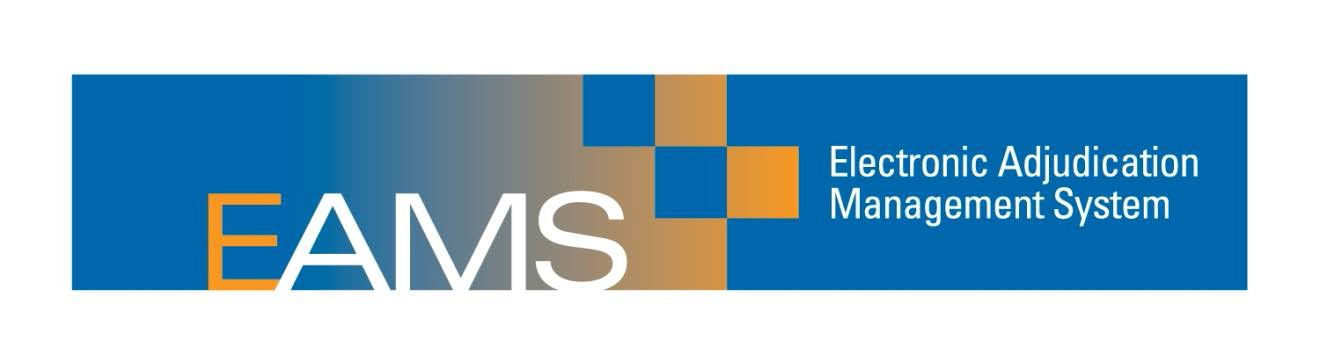 JET File Business Rules and Technical Specifications - V4.10
(Formerly Called: EAMS Present Term Solution [PTS] )Department of Industrial Relations Electronic Adjudication Management System
Effective April 2024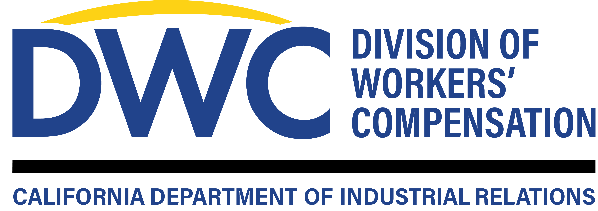 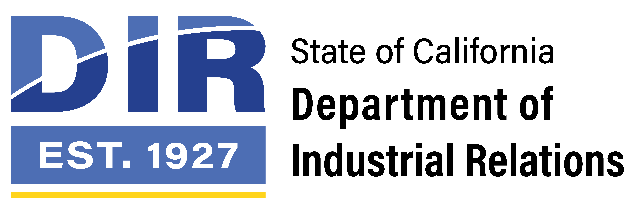 List of TablesTable 1: EAMS Access “Must Have” Requirements	20Table 2: EAMS Technical Use Cases List – Acknowledgment	21Table 3: EAMS Technical Use Cases List – EAMS Batch Process	23Table 4: EAMS Technical Use Cases List – SFTP Transmission	23Table 5: EAMS Technical Use Cases List – Layout	24Table 6: EAMS Technical Use Cases List – Others	24Table 7: Submitters Technical Use Cases List	25Table 8: SubmitFormsToEAMS Payload Layout	28Table 9: EAMSFilingResponse Layout	30Table 10: EAMSPacketReceiveResponse Layout	30Table 11: EAMSPacketValidationResponse Layout	32Table 12: DWCPacket Layout	33Table 13: Error Codes Blocks To Level Mapping	36Table 14: Sample Level 1 Error Codes	36Table 15: Sample Level 2 Error Codes	36Table 16: Sample Level 3 Error Codes	37List of FiguresFigure 1: JET Bulk Filing – SFTP Flow Diagram	19Figure 2: DWCPacket – Encapsulation Diagram	25Figure 3: Submitter – EAMS Payload Exchange Diagram	26Figure 4: Canonical Data Model	34Part I. JET File Business RulesPart II. JET File Technical Specifications1	IntroductionThe JET File system was created to electronically process forms  and  minimize  or eliminate the need for manual filing. JET Filing reduces the overall volume of processed paper. It benefits all users as well as the State of California.1.1	PurposeThe purpose of this document is to provide JET filing specifications required for both EAMS and submitters’ systems. 1.2	Scope and ProcessThe scope of this document is limited to identifying JET filing technical requirements. Business rules for JET filing (Appendix D) are incorporated into this document. Error codes and error messages (Appendix E), and XML schema documentation (Appendix F), can be found at the links at the end of this document. This document also contains detailed system design artifacts such as use cases and class diagrams.JET Filers have three ways to use this service. Filers can:Purchase or rent software from an approved vendor that allows them to JET File directly:  http://www.dir.ca.gov/dwc/EAMS/JetFiling/EAMS_JetFileVendorList.html.Use a third party filer to transmit on their behalf:  http://www.dir.ca.gov/dwc/EAMS/JetFiling/EAMS_JetFileVendorList.html.Build their own transmission process using the technical specifications published by DWC:  http://www.dir.ca.gov/dwc/EAMS/JetFiling/EAMS_JetFileDevelopers.html.When building own transmission process using technical specifications published by DWC, user must request a validation test. The request should be sent by email to JET@dir.ca.gov with “application to test JET File transmission code” in the subject line. Testers should make the request only after all development is completed and all that is left is validation of the code.Third party filers (TPFs) have one more requirement: They must submit a second client spreadsheet with a list of all clients for whom they will JET File (http://www.dir.ca.gov/dwc/EAMS/JetFiling/EAMS_JetFileDevelopers.html). The list must include each client’s name, uniform assigned name and EAMS reference number (if applicable), mailing address (and physical address if different), phone number and a client contact first and last  name and email address. At the beginning of each quarter TPFs shall send their complete updated client list spreadsheet to JET@dir.ca.gov . Each client must also sign an authorization form allowing the TPF to file on their behalf.JET Filers are required to complete and submit the required JET File agreement Excel spreadsheet in order participate in the JET Filing system.  http://www.dir.ca.gov/dwc/EAMS/JetFiling/JETFileTradingPartnerAgreement.pdf. (See Appendix G.)After approval of the JET File Agreement by the DWC, a JET account will be created by the DWC allowing for JET Filing.1.3	References – Documents Reside on the JET File Web PageDocuments used during the development of these specifications are posted on the EAMS website. To access this site, go to http://www.dir.ca.gov/dwc/EAMS/ and click on JET File.These technical documents include:XML SchemasXML Schema Update SpreadsheetsXML Payload Layout SpecificationsForm Schema SamplesPayload Schema Response SamplesError Codes and MessagesSFTP Forms Layout SpecificationsXML Schema Documentation2	JET File SystemThe JET File System consists of two components:Bulk filing of eleven priority forms and the unstructured form, through Secure File Transport Protocol (SFTP):Application for Adjudication of ClaimDeclaration of Readiness to Proceed (to Hearing)Declaration of Readiness to Proceed (to Expedited Trial)Compromise and ReleaseStipulations with Request for AwardNotice and Request for Allowance of LienGolden Rod Lien Form (EDD)Unstructured FormSupplemental Lien Form and Section 4903.05(c) DeclarationAnswer to Application for Adjudication of ClaimRequest for Summary Rating Determination – Primary Treating PhysicianRequest for Consultative RatingAccess to case file information on the DIR public website at http://www.dir.ca.gov/dwc/eams/EAMS_PublicInformationSearch.htm.The eleven priority EAMS forms and the unstructured form were chosen because they comprise the highest volume of filed forms. Removing them from the paper queue saves the most time and resources.This bulk filing mechanism provides improved submission and error responses to filers by:Automating error responses related to data entry.Editing input data for errors, moving error checking further forward in the document transmission process. (Due to the nature of EAMS’ batch processing, not all errors can be caught up front.)Input to the JET system is in XML format to help insure compatibility if there are case management system upgrades in the future.2.1	JET Bulk FilingFigure 1 illustrates the SFTP bulk filing mechanism.Figure 1: JET Bulk Filing – SFTP Flow Diagram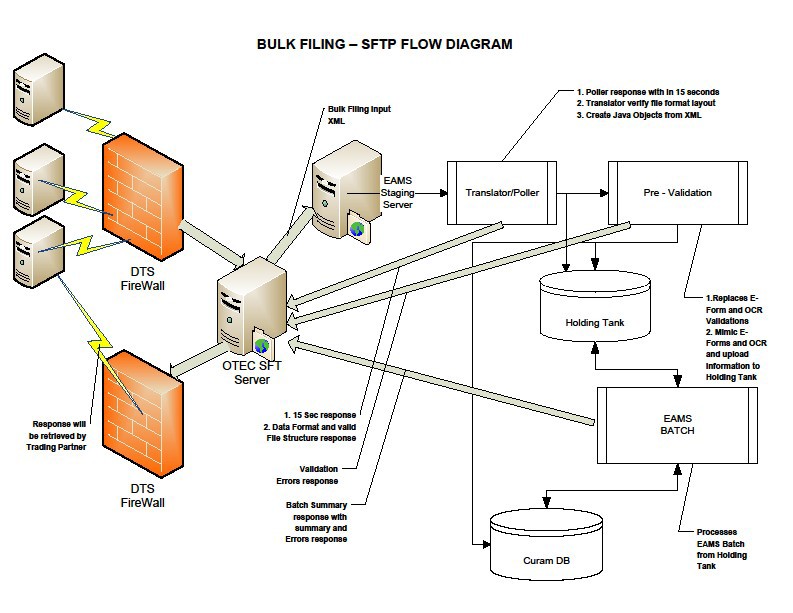 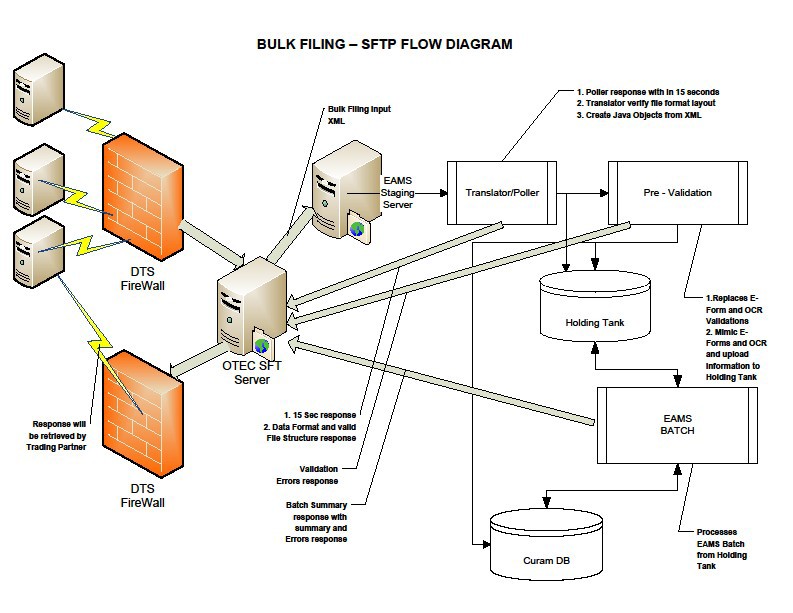 Figure 1: JET Bulk Filing – SFTP Flow Diagram2.2	JET File System RequirementsThis section provides background for use cases described in Submitter SFTP JET Filing: Technical Use  Cases.The following table lists the 21 requirements gathered in the original EAMS External User Access Project process. The table identifies requirement ownership by DIR Office of Information Services (OIS), DWC,   or the Office of Technology Services (OTech), and whether the requirement is addressed in the JET File System.Table 1: EAMS Access “Must Have” RequirementsTable 1: EAMS Access “Must Have” Requirements3	SFTP Bulk Filing Requirements and Technical Use CasesThis section lists the SFTP bulk filing requirements that were captured during EAMS JET File requirements gathering sessions with submitters.The bulk filing requirements exist in two forms:Business Rules: Developed and refined from the original “must have” business requirements.Technical Use Cases: Developed to insure implementation of the business rules.3.1	EAMS JET File Bulk Filing: Business RulesNote: The business rules are listed in JET File Business Rules.3.1.1	Transmission Acknowledgment and ResponsesThere are three levels of acknowledgment or response to the submitter bulk filing transmissions:Level 1: Submission acknowledgment provides acknowledgment to submitter that the packet was received, or that there was a basic error in the XML.Level 2: Editing response notifies the submitter of either a successful submission (by validating the XML payloads), or the errors detected in editing.Level 3: Batch response notifies the submitter of either the successful acceptance (processing) of a payload into EAMS, or the errors between submission and EAMS.Table 2: EAMS Technical Use Cases List – AcknowledgmentTable 2: EAMS Technical Use Cases List – Acknowledgment3.1.2	EAMS Batch ProcessTable 3: EAMS Technical Use Cases List – EAMS Batch Process Table 3: EAMS Technical Use Cases List – EAMS Batch Process3.1.3	SFTP TransmissionTable 4: EAMS Technical Use Cases List – SFTP TransmissionTable 4: EAMS Technical Use Cases List – SFTP Transmission3.1.4	Transaction LayoutsTable 5: EAMS Technical Use Cases List – LayoutTable 5: EAMS Technical Use Cases List – Layout3.1.5	Other Technical ActivitiesTable 6: EAMS Technical Use Cases List – OthersTable 6: EAMS Technical Use Cases List – Others Table 6: EAMS Technical Use Cases List – Others3.2	Submitter SFTP JET Filing: Technical Use CasesSubmitter technical use cases list the set of rules that will be the foundation for creating the solution for each submitter in the JET File System, as described in JET Bulk Filing.The following table lists submitters’ technical use case steps, showing typical processes for JET filers using this system (see Business Rules link provided in EAMS JET File Bulk Filing: Business Rules).Table 7: Submitters Technical Use Cases ListTable 7: Submitters Technical Use Cases List4	XML Layout Specifications and Schema DefinitionsEAMS uses the DWCPacket layout to receive and send all data streams used to file electronic forms.  The DWCPacket contains header information and payload information. The payload itself will vary based on the layout used.The following figure describes how the data is encapsulated in each DWCPacket:Figure 2: DWCPacket – Encapsulation Diagram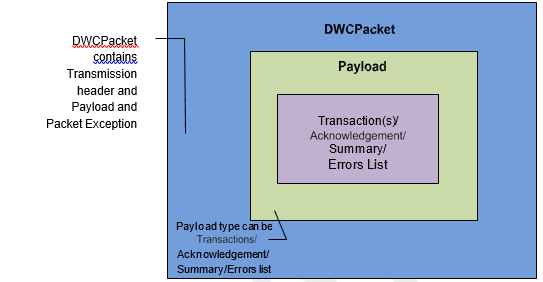 Figure 2: DWCPacket – Data Encapsulation DiagramAll EAMS responses send the original packetID back to the submitter along with response payload information. The packetID is extracted from the submitted file’s name for an immediate acknowledgment.4.1	Payload LayoutThe Payload identifies the business payload sent in the DWCPacket. There is one payload per DWCPacket transmission. The payload will vary based on the type of business request and response. For the JET File System, the following valid business payloads are identified:SubmitFormsToEAMS:  The submitter uses this payload when requesting EAMS to process their forms and attachments.EAMSFilingResponse: EAMS uses this payload to identify a transaction’s summary information and errors in transactions. The payload is sent by EAMS to  each submitter.EAMSPacketReceiveResponse: EAMS uses this payload for the initial acknowledgment response (stating that a packet has been received). This response is produced within 15 seconds of the packet’s initial transmission.EAMSPacketValidationResponse: EAMS uses this payload to respond to the submitter. Successful transmissions return summary information. Failed  transmissions return all the submitted packet’s validation errors. (These are currently limited to verifying the type and length of a data field.)The following figure describes the business payload and the sequence of exchanges between the submitter and EAMS:Figure 3: Submitter – EAMS Payload Exchange Diagram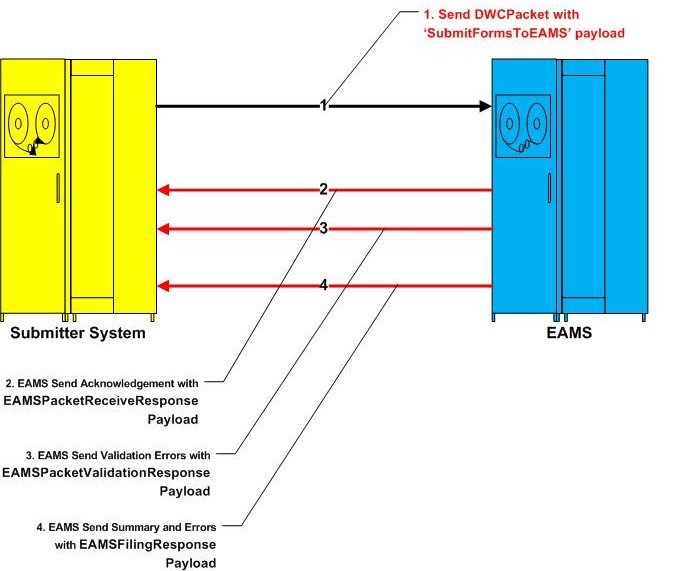 Figure 3: Submitter – EAMS Payload Exchange DiagramThe layout of the EAMS SFTP bulk filing payload includes:Receiving transactions that contain one form header, form data, and supporting attachments.Sending an acknowledgment back to the submitter after successfully receiving a packet from the submitter.Sending validation errors back to the submitter.Sending summary information about all successful transactions and errors back to the submitter.EAMS only accepts SubmitFormsToEAMS as a valid form submission payload. All submission files   have   the   naming   convention   <SERVICENAME>_<PACKETID>.<SERVICENAME> to identify the submitted payload. <PACKETID> identifies the valid packetID that is submitted.The following sections describe the layout structures for payloads that will be used in SFTP bulk filing.4.2	SubmitFormsToEAMS LayoutThe submitter uses the SubmitFormsToEAMS layout to send one or more transactions to EAMS. A transaction is defined as a set of one or more forms and one or more related attachments that are filed for a case. The type of forms that are filed together for a case depend on business sequencing rules. The transaction has a header similar to a CoverSheet, along with one or more forms to be submitted along with their attachments. There are no restrictions on the number of attachments that can be submitted with a form. The following layout identifies the groups and fields that will be submitted as a part of SubmitFormsToEAMS service. Note that unless otherwise stated, all of these fields are considered mandatory.Table 8: SubmitFormsToEAMS Payload LayoutTable 8: SubmitFormsToEAMS Payload Layout4.3	EAMSFilingResponse LayoutEAMS uses the EAMSFilingResponse layout to send a response containing summary data for successful transactions processed, and an error section detailing the transactions that failed in EAMS batch processing. The failed transactions contain the error codes and error message details. There can be an instance where a transaction will appear on both the summary and error sections. This will happen when more than one form is submitted and not all the forms are successfully processed. For example, two forms submitted out of sequence, as defined by the business rules, will cause this outcome.The following layout identifies the groups and fields that will be sent back from EAMS as a part of EAMSFilingResponse service.Table 9: EAMSFilingResponse Layout Table 9: EAMSFilingResponse Layout4.4	EAMSPacketReceiveResponse LayoutThe EAMSPacketReceiveResponse layout will be used by EAMS to send an acknowledgment back to the submitter that a packet has been received.The following layout identifies the group and field that will be submitted as part of the EAMSPacketReceiveResponse service.Table 10: EAMSPacketReceiveResponse LayoutTable 10: EAMSPacketReceiveResponse Layout4.5	EAMSPacketValidationResponse LayoutThe EAMSPacketValidationResponse layout will be used by EAMS to send an acknowledgment back to the submitter that a packet has been validated.The following layout identifies the groups and fields that will be submitted as a part of EAMSPacketValidationResponse service.Table 11: EAMSPacketValidationResponse LayoutTable 11: EAMSPacketValidationResponse Layout4.6	DWCPacket LayoutThe following table describes the fields in the DWCPacket layout. Note that unless otherwise stated, all of these fields are considered mandatory.Table 12: DWCPacket LayoutTable 12: DWCPacket Layout4.7	Forms SpecificationsRefer to SFTP Forms Layout Specifications in Appendix C.4.8	Canonical Data ModelThe EAMS Forms Canonical Data Model organizes all the form field elements and their domains. The following figure illustrates the mapping between various data models and the EAMS Form Canonical Data Model. Figure 4: Canonical Data Model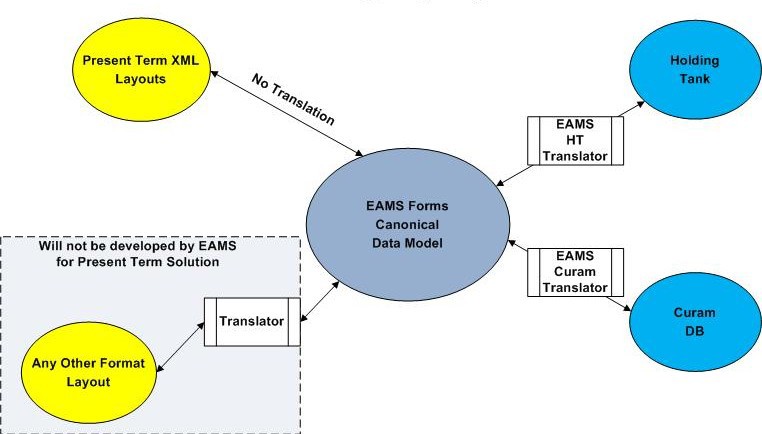 Figure 4: Canonical Data ModelEAMS JET XML Layout field definitions are identical to definitions in the EAMS Forms Canonical Data Model. When a submitter transmits the DWCPacket using the JET layout definition, EAMS accepts the transmission and processes the transmission data with EAMS HT Translators and the EAMS Cúram Translator.EAMS only accepts input transmission formats that match the EAMS Forms Canonical Data Model. If a submitter uses an XML layout definition that differs from this model (for example, 2GEFS) the submitter must develop a translator to convert it to the standard DWCPacket layout format.The following mappings are identified for the EAMS Canonical Model in this system:Forms Layout Fields to Canonical Fields MappingHolding Tank to Canonical Fields MappingCúram to Canonical Fields MappingThe EAMS Forms Canonical Data Model specifications are for EAMS DIR OIS internal use only. Submitters must use the schema specifications defined on the JET website. These definitions are available at h t t p : / / w w w. dir . c a.gov/ d wc / E A MS/ J e t F il ing/E A M S _JetF ile . htm l under How to JET File > JET File and Resources > Technical Specifications. Each form has individual schema examples. These specifications are used to create SubmitFormsToEAMS payload transactions and receive transmission acknowledgments, errors, and summary information.4.9	Schema DefinitionsTo download a zip file with all schema definitions, go to  http://www.dir.ca.gov/dwc/EAMS/PresentTermSolution/Schema.zip.5	Error Codes and MessagesError messages are categorized into three different groups (as seen in detail in Transmission  Acknowledgment and Responses). Each group maps to one of the three response levels:Level 1: Submission acknowledgment provides acknowledgment to submitter that the packet was received, or that there was a basic error in the XML.Level 2: Editing response notifies the submitter of either a successful submission (by validating the XML payloads), or the errors detected in editing.Level 3: Batch response notifies the submitter of either the successful acceptance (processing) of a payload into EAMS, or the errors between submission and EAMS.EAMS includes both an error code and an error message in summary/exception responses. An error is mapped to the relevant error code and error message in the JET Filing Error Codes and Messages Table, and the resulting error message is returned to the submitter. (See Appendix E for the URL with the table of error codes and messages.)JET File error message response files often have a “primary” error message and a “secondary” detailed error message. Primary messages describe the type of error, while secondary messages provide a description that includes the section and field name (when applicable).Naming conventions for response files are as follows:Level 1: The “IN1” string in the input file name is replaced with an “OU1” string, and “-1” is inserted right before the “.xml” extension.Level 2: The “IN1” string in the input file name is replaced with an “OU2” string, and “-2” is inserted right before the “.xml” extension.Level 3: The “IN1” string in the input file name is replaced with an “OU3-1” or “OU3-2” string.Examples using input file name: dir-pts-uo202020_IN1_202020-20120913-1611.xmlLevel 1: dir-pts-uo202020_OU1_202020-20120913-1611-1.xmlLevel 2: dir-pts-uo202020_OU2_202020-20120913-1611-2.xmlLevel 3: dir-pts-uo202020_OU3-1_202020-20120913-1611.xml dir-pts-uo202020_OU3-2_202020-20120913-1611.xmlThe “secondary” detailed error message is formatted either as a general or a detailed error statement. Detailed error statements are reserved for when field names and values are required.General error statement:error code 10020: Invalid DWCPacket version.Detailed error statement:error	code	20050:	<SectionName>.<FieldName>.<Field Value> Case Number found for Case Opening Document.The following table defines error code numbering blocks:Table 13: Error Codes Blocks To Level MappingTable 13: Error Codes Blocks To Level Mapping5.1	Level 1 Error MessagesLevel 1 error messages are generated if there is a problem with the submitted packet. The following table lists a sample of a Level 1 error message:Table 14: Sample Level 1 Error CodesTable 14: Sample Level 1 Error Codes5.2	Level 2 Error MessagesLevel 2 error messages are generated if there is a problem validating XML input data and entering this data into the Holding Tank (HT) database (staging area). There should be minimal Level 2 errors, because XML schema validations catch most invalid field length and data type errors.The following table lists a sample of a Level 2 error message:Table 15: Sample Level 2 Error CodesTable 15: Sample Level 2 Error Codes5.3	Level 3 Error MessagesLevel 3 error messages are generated during batch processing, when the submitter’s payload is loaded into EAMS.The following table lists a sample of a Level 3 error message:Table 16: Sample Level 3 Error CodesTable 16: Sample Level 3 Error Codes6	JET File System SecurityJET File system security ensures that data exchanged between EAMS and the JET Filer is kept safe. Security must be assured for bulk filing data transmitted via SFT accounts as well as for sensitive administrative data sent and received by account management staff.DIR/DWC is concerned with infrastructure security, which deals with data in flight and at rest.6.1	SFT OverviewEAMS uses a Secure File Transport (SFT) system for file exchanges with each JET Filer. An external JET Filer logs into the SFT system to establish a secure tunnel for data transmission. SFT ensures that data is safe during its transfer through Secure Shell (SSH) encryption. This encryption ensures that a JET File’s information (usernames, passwords, commands, and other data) is kept safe from unauthorized access.6.2	Infrastructure Security – OTech Security StandardThe Office of Technology Services (OTech) is the State of California’s data center. OTech hosts some of the largest state agency systems, such as DMV and EAMS, and maintains strict security standards.OTech’s standard for file transfer is SFT, with OTech servers receiving this data kept behind a firewall that protects the production environment. Stored data is encrypted with Triple Data Encryption Standard (DES), in memory. Triple DES has been approved by the National Institute of Standards and Technology (NIST) Federal Information Processing Standard (FIPS) for encrypting sensitive government information. (OTech security standards are available for review at  http://www.servicecatalog.dts.ca.gov/services/professional/security/docs/3117_Network_Architecture_St   andard.pdf).6.3	Infrastructure Security – JET File SystemEAMS and JET File are hosted at OTech and adhere to the OTech security standard of SFT for file exchanges. To protect data, all files sent must be secure at all times. First, the data is protected by SFTP protocol (using SSH) while being transmitted to SFT. Once the files are received by SFT they are encrypted with Triple DES in memory. Finally, the files are decrypted and moved to the secure EAMS environment for processing, all behind the OTech firewalls.7	Guidelines and Standards7.1	Technical GuidelinesThe following guidelines are intended to further qualify and explain technical information presented in this document. Guidelines are grouped into categories to facilitate access.Note: A complete list of fields related to validation can be found in JET File Error Codes and Messages Table (see link in Appendix D).7.2	Form GuidelinesThis section describes the general edits and validations for forms that the submitter must enforce.Date field values must be later than the date of injury wherever applicable.Date field values must be equal to or later than the date of injury wherever applicable.Date field values must be later than date of birth wherever applicable.Date field values must be earlier or equal to current date wherever applicable.Date of Birth value can't exceed 130 years earlier than current date.Date set values supplied must be valid (e.g., the start date should be earlier than end date).Fields which use codes must have valid values.Law Firm or Representative Name must be a Uniform Assigned Name (UAN).Claims Administrator must be a Uniform Assigned Name (UAN).	Lien Claimant must be a Uniform Assigned Name (UAN).Signature format must be “S FIRST NAME LAST NAME” (e.g., “S JOHN JONES”).Mandatory attachments must be attached for each form.Invalid attachments must not be submitted for a form.The latest version of the form schema layout must be the valid version.Submitted injured worker information for a non-case opening form must match what exists in EAMS.Only valid schema data elements may be submitted.Valid Resubmission ID must be listed along with Resubmission Indicator when a form is resubmitted for a previous error.Date of Injury Start and Date of Injury End are required if Injury Type is “C” (Cumulative).Claims Administrator information must be supplied when Employer is insured or self- insured or legally uninsured in AppForADJ, CompromiseAndRelease, and Stips forms.Insurance Carrier information must be blank when Employer is self-insured or legally uninsured in AppForADJ, CompromiseAndRelease, and Stips forms.Both Claims Administrator and Insurance Carrier information must be blank when Employer is uninsured in AppForADJ, CompromiseAndRelease, and Stips forms.AppForADJ form must have either Applicant Attorney/Representative S Signature or Applicant S Signature.NoticeAndRequestOfLien forms must have either Attorney/Representative S Signature or Lien Claimant S SignatureInjury Information must be supplied for CompromiseAndRelease and Stips forms when they are to be treated as case opening documents.Principal issues must be submitted for DOR form.Declarant request reason must be submitted for DOR Expedited form.CoverSheet Walkthru Indicator (true) valid only for CompromiseAndRelease and Stips.7.3	Transaction GuidelinesThe following section describes the general edits and validations for a transaction that the submitter must enforce to have a transaction accepted.No Case Number may be listed on a case opening form.No Companion Case(s) may be listed on the AppForADJ case opening form.Case Numbers and Companion Case Numbers must be in the right format.Valid EAMS Case Numbers and Companion Case Numbers must be supplied for an injured worker.A valid version of the transaction schema layout must be submitted.No duplicate transactions may be submitted.Valid Transaction ID must be submittedA valid transaction must be submitted (a case opening document cannot be submitted with a non-case opening document).Valid schema data elements must be submitted.7.4	Payload GuidelinesThe following section describes the general edits and validations for a payload that the submitter must enforce.Valid version of the transaction schema layout must be submitted.Valid schema data elements must be submitted.7.5	Transmission and DWCPacket GuidelinesThe following section describes the file validations that the submitter must enforce.Valid file name must be submitted.Valid Payload Service Name and Service Version must be submitted.Valid Target information must be submitted.No duplicate files may be submitted.No duplicate Packet_ID may be submitted.Valid version of the DWCPacket schema layout must be submitted.7.6	Exception Handling GuidelinesThe following section describes the EAMS response for handling errors in a transmission.EAMS will reject a file if any of the validations identified in Payload Guidelines or Transmission  and DWCPacket Guidelines fail.EAMS will reject a transaction if any of the validations identified in Transaction Guidelines fail.EAMS will reject a form with an error in a transaction if any of the validations identified in Form Guidelines fail.EAMS will track the original date of submission for a form if the file submitted is valid and the transaction for the form is valid.EAMS will generate a Resubmission ID for forms with errors. If the original submission date needs to be preserved, the submitter can use this ID to resubmit these forms. However, lien forms rejected due to non-payment of a required filing fee cannot maintain the original submission date using this process.7.7	XML Schema StandardsThe following sections describe the standards followed in creating XML schema layouts for SFTP bulk filing.SFTP bulk filing XML schema layouts were created based on W3C standards (XML Schema: Structures Second Edition, W3C Recommendation 28 October 2004, URL: http://www.w3.org/TR/xmlschema-   1/#cElement_Declarations). Data types, usage of groups, complex types were modeled on W3C standards.XML form field names and element names were modeled based on ebXML Technical Architecture Specification v1.0.4 (URL: http://www.ebxml.org/specs/ebTA.pdf). The standards followed include.All Element names start with a capital letter (e.g., SocialSecurityNumber) and follow the UCC (UpperCamelCase) naming convention.All simpleType field names start with a lower-case letter (e.g., socialSecurityNumber) and follow the LCC (lowerCamelCase) naming convention.No spaces, dashes or other punctuation marks can be used.The following sub sections describe the schema standards which were followed during schema development.7.8	General Schema GuidelinesElements that branch off the root will end in “Section” (e.g., ApplicationSection, EmployerSection).General rules for all names:Acronyms and Abbreviations are not used (e.g., VenueLocationCode is used instead of VenueLocationCd).Underscore ( _ ), periods ( . ) and dashes ( - ) are not used (e.g., VenueLocationCode is used instead of Venue_Location_Code/ Venue- Location-Code/ Venue.Location.Code ).7.9	Standard ElementsStandard elements and complex types are reused in defining form structure wherever applicable. Standard structures include:Address: Used wherever an address is required (AddressLine1, City, State & Zip).Venue: Used wherever a Venue Location and Venue Office is required.Name: Used wherever a person’s name is required.7.10	Field RestrictionsStandard field restrictions are applied across all forms wherever applicable. The field restrictions may not follow standard OCR template field restrictions or E-form template field restrictions. Standard restrictions include:addressLine1 is restricted to 40 UpperCase characters A to Z, digits 0 to 9, and special characters ' # spacecity is restricted to 25 UpperCase characters A to Z, and special characters -' spacefirstName is restricted to 25 UpperCase characters A to Z, and special character -fullAddress is restricted to 40 UpperCase characters A to Z, digits 0 to 9, and special characters ' # spacefullLongName is restricted to 80 UpperCase characters A to Z, and special characters '–lastName is restricted to 25 UpperCase characters A to Z, and special characters '–middleInitial is restricted to 1 UpperCase characters A to ZorganizationName is restricted to 56 UpperCase characters A to Z, and spacephoneNumber is restricted to 10 digits 0 to 9socialSecurityNumber is restricted to 9 digits 0 to 9zip5Code is restricted to 5 digits 0 to 9Any dollar value must be between 0 and a max of 9999999999999.997.11	Section NamesSection names were created to group logical set of form elements. The section names and grouping of fields may not follow the standard OCR template or eForm template. Section names include the following:ApplicationSectionApplicantSectionEmployeeSectionAppendix A: JET File Terminology/DescriptionsAppendix B: SFTP Forms-ID MappingAppendix C: SFTP Forms Layout Specificationshttp://www.dir.ca.gov/dwc/EAMS/PresentTermSolution/Documents/SFTP_Bulk_Filing_Forms_Specifications.xlsx.Appendix D: Error codes and messageshttps://www.dir.ca.gov/dwc/EAMS/Presenttermsolution/Error_Codes_and_Messages.docxAppendix E: XML schema documentationClick on these links to see the XML schema documentation for forms listed below:Application for Adjudicationhttp://www.dir.ca.gov/dwc/EAMS/PresentTermSolution/Schemas/Forms/AppForA   DJDocumentation/AppForADJ.htmlCompromise and Releasehttp://www.dir.ca.gov/dwc/EAMS/PresentTermSolution/Schemas/Forms/Compro   miseandReleaseDocumentation/CompromiseandRelease.htmlDeclaration of Readiness to Proceed (to hearing)http://www.dir.ca.gov/dwc/EAMS/PresentTermSolution/Schemas/Forms/DORDoc   umentation/DOR.htmlDeclaration of Readiness to Proceed (to expedited trial)http://www.dir.ca.gov/dwc/EAMS/PresentTermSolution/Schemas/Forms/DORExp   editedDocumentation/DORExpedited.htmlGolden Rod Lien (EDD)http://www.dir.ca.gov/dwc/EAMS/PresentTermSolution/Schemas/Forms/GoldenR   odLienDocumentation/GoldenRodLien.htmlNotice and Request of Lienhttp://www.dir.ca.gov/dwc/EAMS/PresentTermSolution/Schemas/Forms/Noticean   dRequestofLienDocumentation/NoticeandRequestofLien.htmlStipulations with Request for Awardhttp://www.dir.ca.gov/dwc/EAMS/PresentTermSolution/Schemas/Forms/STIPSD   ocumentation/Stips.htmlUnstructured formhttp://www.dir.ca.gov/dwc/EAMS/Presenttermsolution/Schemas/Forms/UnstructuredForm/UnstructuredForm.html Supplemental Lien Form and Section 4903.05(c) Declarationhttp://www.dir.ca.gov/dwc/EAMS/Presenttermsolution/Schemas/Forms/SupplementalLienFormAndSection4903.05cDeclaration/SupplementalLienFormAndSection4903.05cDeclaration.html Answer to Application for Adjudication of Claimhttps://www.dir.ca.gov/dwc/EAMS/Presenttermsolution/Schemas/Forms/AnswerToAppForADJ/AnswerToAppForADJ.htmlRequest for Summary Rating Determination-Primary Treating Physicianhttp://www.dir.ca.gov/dwc/EAMS/Presenttermsolution/Schemas/Forms/RequestForSummaryRatingDeterminationPTP.htmlRequest for Consultative Ratinghttp://www.dir.ca.gov/dwc/EAMS/Presenttermsolution/Schemas/Forms/RequestForConsultativeRating.htmlAppendix F: JET File Agreementhttp://www.dir.ca.gov/dwc/EAMS/JetFiling/JETFileTradingPartnerAgreement.pdfAppendix G:  JET Provider Typehttp://www.dir.ca.gov/dwc/EAMS/Presenttermsolution/ProviderDeclarationType.pdfAppendix H: JET Payment File Specification Version 1.3http://www.dir.ca.gov/dwc/EAMS/JetFiling/JETPaymentFileSpecs_AppendixH.pdf Appendix I: JET DOR for Lien Conference File Specification Version 1.3http://www.dir.ca.gov/dwc/EAMS/JetFiling/JETPaymentFileSpecs_AppendixI.pdfAppendix J: Revision HistoryBR#DescriptionAdditional InformationBR-01EAMS HoursJET File submission shall be done within the following hours only:Mon – Sat	4:30 a.m. – 7:30 p.m.Sun – ClosedThe submission times are subject to change - DWC will advise of new start and/or stop transmission time(s).BR-02Filing DateAny document submitted after 5:00 p.m., or on a holiday, Saturday or furlough day, and if processed without error is deemed filed as of the next business day. 8 Cal Code Reg § 10206.15.BR-03JET File ContactThe submitter will identify in the JET File agreement a primary and alternate contact person per submitting location and separate email addresses for each. Only these persons may contact the JET File DWC administrators. These contacts will also receive notices of planned outages.See BR-04, BR-12b.BR-04Notification of Planned OutagesDWC will follow its existing method of notice. That is, email notice will be provided to the JET File primary and alternate contacts. Notification of planned outages will be sent from the EAMS Command Center (CC) through the Central Registration Unit (CRU) and from CRU to the JET File contact.See BR-03.BR-05Transmission Code ValidationAll JET Filers must conduct transmission code testing and receive validation from DIR of their code and upon receipt of validation, their code must be frozen. Any change to JET filer code requires re-validation before filing can continue.JET Filers not creating  their own transmission code must use code that has been validated by DIR.BR-05aValidation Prior to SubmissionThe JET File submitter must validate the XML to the mandatory field requirements set forth in the form/field spreadsheet.Software must be programmed to validate the data against the published XSDs prior to submission. See BR-10.BR-06DWC Business Rule and DIR OIS ComplianceFailure to follow DWC business rules and/or DIR Office of Information Services (OIS) requirements may result in suspension or revocation of JET Filer’s ability to JET File.BR-07JET File AgreementsA completed JET File agreement must be on file with DWC prior to submitting via JET File.BR-08Forms that may be JET Filed-ADJOnly the following nine (9) forms, the Unstructured Form, and their appropriate attachments may be JET Filed into ADJ cases:Application for Adjudication of Claim (Application)Declaration of Readiness to Proceed (DOR)Declaration of Readiness to Proceed to Expedited Hearing (DOR Exp)Notice and Request for Allowance of Lien (Lien)Compromise and Release (C&R)Stipulations with Request for Award (Stips)EDD Golden Rod LienSupplemental Lien Form and Section 4903.05(c) DeclarationAnswer to Application for Adjudication of Claim (Answer)See BR-25.BR-08aForms that may be JET Filed-SAUOnly the following form, the Unstructured Form, and their appropriate attachments may be JET Filed into SAU cases:Declaration of Readiness to Proceed (DOR)BR-08bForms that may be JET Filed-DEUOnly the following two (2) forms and their appropriate attachments may be JET Filed into DEU cases:Request for Summary Rating Determination-Primary Treating Physician (PTP) (DEU102)Request for Consultative Rating (DEU104)BR-09Format of AttachmentsThe only document formats for attachments are: PDF/A1-a, .TIFF, .DOC, .DOCX, .XLS, .XLSX. Forms submitted with documents in any other format will be deleted with the appropriate error response sent.  8 Cal Code Reg § 10206.5(a)(2).BR-10Data Elements, Validations and Business Rules for JET FilingDWC will provide and also publish on its Web site a spreadsheet identifying the fields for each of the eleven (11) JET File forms for filing into ADJ and DEU cases and the Unstructured Form for filing into ADJ cases and the identified DOR form and Unstructured Form for filing into SAU cases, and whether they are mandatory, conditionally mandatory and/or optionally required for capture in EAMS.See BR-05a.BR-10aDWC will post BR-10 spreadsheet on its Website and DWC alone is responsible for maintaining same. If changes are made to the published version they will be emailed to JET File contacts and the updated changes will be listed on the published version on the Web site.BR-11Electronic Filing Exemption8 Cal Code Reg § 10205.11. Any OCR filed documents must follow the OCR filing regulations.BR-12Deletion of Forms and AttachmentsThe entire form and its attachments will be deleted and the notice of discrepancy in the form of an error response will be transmitted to comply with 8 Cal Code Reg § 10205.7(a)(2) if the form or any of the attachments contain errors such that it will not successfully process into EAMS.BR-12aIf more than one form is submitted in a transaction, and one is invalid, only the invalid form and its attachments will be deleted. The valid form(s) and attachments will be processed and the success response will be sent.The deleted form can be resubmitted once the errors have been corrected.BR-12bArchived cases - If the error message “case is archived” is issued, the form and any attachments will be deleted. The submitter’s contact person will compile a list of all such case numbers and injured workers’ names in Excel format and submit this information in only one (1) email per day to the designated DWC JET File administrator, requesting that they be un-archived. Only after the submitter’s contact person receives an email confirmation that the cases are un-archived, may the documents be refiled.See BR-03.BR-12cThe filing date for deleted forms is governed by 8 Cal Code Reg § 10205.7(a)(2).Use of the resubmit ID will set the filing date as of the original submission date if the form is resubmitted within 15 business days of the error response that provides the resubmit ID.BR-13DOR QueueDOR – If the error message “No suitable slot  available” is issued, the DOR and any  attachments will be held in the DOR queue.BR-13aDORs will be placed in this queue when there are no available slots for the type of hearing requested.BR-13bDORs will be added to the queue chronologically and maintained in date submitted order.BR-13cDORs will be re-processed from the queue in date submitted order once per business day during the first batch process of the day only.BR-13dDORs will remain in the queue for up to fourteen (14) business days, being re-processed with the first batch each day the batch process runs. For those DORs still in the queue after fourteen (14) business days, the DWC primary and/or alternate JET File administrator will contact the district office(s) to have them either open hearing slots and/or change the case owner (WCJ), following which the DORs will be re-processed in the next available batch.BR-13eThe DWC primary and/or alternate JET File administrator will continue to work with the district office(s) for up to five (5) business days to successfully re-process the still pending DORs. Should a DOR not successfully process in this time frame, the DOR will be deleted and the submitter notified with a recommendation that the filer submit an OCR paper DOR or eform DOR.BR-14Form SequencingCase opening documents, Application for Adjudication of Claim (Application), Compromise and Release (C&R) or Stipulations with Request for Award (Stips): No other form on the case can be submitted until the notice of application has been issued and received or the filer has confirmed that the C&R or Stips have been received and a case number assigned. [For example, a transaction cannot contain a case opening document form with attachments and a Declaration of Readiness to Proceed (DOR) form on the same case].BR-14aA lien claim has to be successfully filed before a lien claimant or its representative's office can file a DOR requesting a lien conference.BR-14cForms that can be Submitted in a Single TransactionA single transaction is for one (1) case.When filing a case opening Application, Stips, or C&R, only that form with its attachments can be filed in a single transaction.When there is already an existing case number, a single transaction can include a C&R or Stips, along with one DOR for the same case.When filing a DOR Expedited, only that form with its attachments can be filed in a single transaction.In a single transaction, an unlimited number of lien claimants may file liens in the same case.In a single transaction, liens may only be filed in one case. In a single transaction, an unlimited number of case participants may file Unstructured Forms in the same case.In a single transaction, Unstructured Forms may only be filed in one case.In a single transaction, an unlimited number of case participants may file Request for Summary Rating Determination-PTP in the same case.In a single transaction, Request for Summary Rating Determination-PTP may only be filed in one case.In a single transaction, an unlimited number of case participants may file Request for Consultative Rating in the same case.In a single transaction, Request for Consultative Rating may only be filed in one case.Lien claim example: ABC Medical Clinic, XYZ Transportation, John Bonecutter MD all use the same lien claimant representatives' office which is a JET File submitter. All 3 of these lien claimants provided services in 1 case - ADJ123456 - all 3 liens can be filed in 1 transaction.BR-15Resubmitted TransactionsAll resubmitted transactions must contain a new Transaction ID.BR-16S SignaturesS signatures may be used on the following forms: Application, DOR, DOR Exp, Lien, Supplemental Lien Form and Section 4903.05(c) Declaration, 10863 and 10874 verifications, Answer as well as any proof of service. The S signature shall be rebuttably presumed to be that of the individual whose name is on the document signature line when the document is filed using the JET Filer’s name, user ID and password.S signature verification is NOT required.BR-16aS signature must be in the format: S FIRSTNAME LASTNAME: e.g. S JOHN JONES.BR16bAn S signature shall not be used on a document requiring a wet/actual signature.BR-16cThe rebuttable presumption will apply to documents signed with an S signature and filed through a JET File third party filer (TPF) only if the name of the individual so signing is set forth in the TPF's client list.BR-17Image of SignatureBR-18Wet/Actual SignaturesThe following documents will require actual wet/actual signature(s) be used:Scanned in signed settlement documents and, Unstructured Form attachments.The documents requiring a wet/actual signature are attachments to the specific form to which they apply.BR-19Additional and Amended LiensAdditional liens and amended liens will not be accepted. While they may be served on the parties, they should not be filed with DWC.BR19-aLien Claims - No Companion CasesA separate lien claim must be filed in each case. Do not list companion cases.Although the lien itself will be added to FileNet, neither the lien claimant nor lien claimant representative (if listed) will be added to the case participants in companion cases.BR-20Documents Under SealAny such document(s) must be filed OCR. The presiding judge (PJ) must make determination. 8 Cal Code Reg § 10813.BR-21SAU cases – No Companion casesSeparate documents must be filed in each case.  Do not list companion cases.BR-21aAnswer – No Companion casesA separate Answer must be filed in each case.  Do not list companion cases.Although the Answer itself will be added to FileNet, the answering party will not be added to the case participants in companion cases.BR-22OCR Filing by JET FilerA JET Filer is encouraged to file the forms available in JET by JET File only. However, OCR paper or eform filing is allowed; except that liens that must be electronically filed may only be JET filed or eform filed. LC§ 4903.05(b)Duplicate filings are not allowed.BR-22aA JET Filer may file by OCR paper the settlement documents prepared at the district office at the time of a hearing.BR-22bJET Filers may submit walk through documents by JET File.BR-22cJET Filers cannot file by JET File an Amended Application, a Death Application, a C&R Dependency, Stips Death, Third Party C&R, DOR or DOR Expedited for a satellite district office. These must be filed by OCR paper.BR-23JET File Third Party Filer (TPF) Filing MethodA TPF may file using any of the means for which it is authorized. A JET File TPF has chosen JET File as its means of filing the JET forms. If a client of a TPF wants the TPF to file on its behalf, the TPF is encouraged to file by JET File. The client does not always thereafter have to file only through the TPF. The client can always file in any manner for which it is authorized.See BR-22.BR-23aThe TPF must provide a list of clients and their clients’ authorization as provided in the JET File Agreement.BR-24JET File Office/Individual - Discrete Filer Filing MethodThe office/individual has chosen JET File as its means of filing the JET forms and is encouraged to only use JET File to file them, but may file in other formats.This pertains to the discrete JET Filer.See BR-22.BR-25Form PackagesSubmission of a form must comply with other regulations regarding completion of fields and filing. The format of the document will use existing business logic as follows in BR-25a-n.BR-25aApplication: Injured Worker or Representatives' Office for SameIn addition to the form, the following mandatory and optional attachments will be allowed:4906(h) declaration – if more than one, all scanned in together as a single multi-page documentFee disclosure statementVenue verificationProof of serviceDWC-1 Claim Form (optional)Application for Adjudication of Claim-Death (optional)Death Certificate (optional)BR-25bApplication: Claims Administrator or Employer or Representatives' Office for Either In addition to the form, the following mandatory and optional attachments will be allowed:4906(h) declaration – if more than one, all scanned in together as a single multi-page documentProof of serviceDWC-1 Claim Form (optional)Application for Adjudication of Claim-Death (optional)Death Certificate (optional)BR-25cApplication: Lien Claimant or Representatives' Office for SameIn addition to the form, the following mandatory and optional attachments will be allowed:4906(h) declaration – if more than one, all scanned in together as a single multi-page document10863 verificationProof of serviceDWC-1 Claim Form (optional)Application for Adjudication of Claim-Death (optional)Death Certificate (optional)10863 verification: VERIFICATION FOR LIEN OR APPLICATION BY LIEN CLAIMANTBR-25dC&RAttachments:If the C&R is a case opening document or case opening with companion case(s):4906(h) - optionalScanned in wet signed C&R - mandatoryProof of service - mandatory If the C&R is on an existing case:Scanned in wet signed C&R - mandatoryProof of service - mandatory Additional non-mandatory attachments:Only those documents found under 8 Cal Code Reg § 10700(a) and for walk through, § 10789 – in general, those medical reports specified and documents relevant to a determination of the adequacy of the settlement not filed previously.Note: A C&R can have no greater than one (1) unassigned case but can have one (1) or more existing companion cases.No S signatures on electronic version of the form.  If you are submitting a C&R with one (1) case opening and with one (1) or more existing companion cases, the unassigned case opening is to be listed in the XML first with the companion case number(s) entered in the appropriate section.BR-25eStipsAttachments:If the Stips is a case opening document or case opening with companion case(s):4906(h) - optionalScanned in wet signed Stips - mandatoryProof of service - mandatory If the Stips is on an existing case:Scanned in wet signed Stips - mandatoryProof of service – mandatoryAdditional non-mandatory attachments:Only those documents found under 8 Cal Code Reg § 10700(a) and for walk through, § 10789 – in general, those medical reports specified and documents relevant to a determination of the adequacy of the settlement not filed previously.Note: A Stip can have no greater than one (1) unassigned case but can have one (1) or more existing companion cases.No S signatures on electronic version of the form. If you are submitting a Stips with one (1) case opening and with one (1) or more existing companion cases, the unassigned case opening is to be listed in the XML first with the companion case number(s) entered in the appropriate section.BR-25fDOR: Injured Worker, Claims Administrator or Representatives' Office for SameCan only be filed following receipt of EAMS case number. In addition to the form, only the following attachments will be allowed:Only those documents found in Cal Code Reg § 10620 and 10670, and which have not been filed previously.Proof of service - mandatorySee BR-13.BR-25gDOR: Lien Claimant or Representatives' Office for SameA DOR for a lien conference requires confirmation of payment for filing lien claimant unless lien does not have to pay or is exempt.Can only be filed following receipt of EAMS case number. Liens filed before 1/1/2013 must have been activated by $100.00 payment made by 12/31/2015 before filing a DOR for lien conference or appearing at a lien conference, unless lien is exempt or does not have to pay under Regulation 10208 and the order of federal Judge Wu in the Angelotti case.  Documentation of confirmation of activation need not be filed unless requested by a judge.In addition to the form, only the following attachments will be allowed:Only those documents found in Cal Code Reg § 10620 and 10670, and which have not been filed previously.10874 verification – conditional mandatoryProof of service - mandatoryConfirmation of payment  optionalSee BR-13 for DORs on ADJ cases.10874 verification: VERIFICATION FOR DOR BY LIEN CLAIMANT; mandatory for services under section 4903(b), unless lien is exemptBR-25hDOR Expedited: Injured Worker or Claims Administrator or Representatives' Office for SameCan only be filed following receipt of EAMS case number. In addition to the form, only the following attachments will be allowed:Only those documents found in Cal Code Reg § 10620 and 10670, not filed previously.Proof of service - mandatoryBR-25iLien: Lien Claimant or Representatives' Office for SameCan only be filed following receipt of EAMS case number.Liens filed after 1/1/2013 shall include $150.00 payment information, unless lien is exempt or does not have to pay under Regulation 10207.  If required, payment or confirmation of payment shall be included with lien.Liens filed before 1/1/2013 must have been activated by $100.00 payment made by 12/31/2015 before filing a DOR for lien conference or appearing at a lien conference, unless lien is exempt or does not have to pay under Regulation 10208 and the order of federal Judge Wu in the Angelotti case.  Documentation of confirmation of activation need not be filed unless requested by a judge.Liens filed after 1/1/2017 for services under section 4903(b) shall include provider declaration information, unless lien is exempt. In addition to the form, only the following mandatory attachments will be allowed:10863 verification – conditional mandatoryProof of service - mandatory4903.8(D) Declaration – conditional mandatory4903.8(A) (B) Assignment – conditional mandatoryOriginal Bill - MandatoryPayment requirements added per SB863 2012.10863 verification: VERIFICATION FOR LIEN OR APPLICATION BY LIEN CLAIMANT; mandatory for services under section 4903(b), unless lien is exempt 4903.8 (D) Declaration & 4903.8 (A) (B) Assignment: Either the 4903.8 (D) Declaration or the 4903.8 (A) (B) Assignment must be attached, unless the lien is exempt.BR-25jUnstructured FormCan only be filed following receipt of EAMS case number.In addition to the form, the following attachments will be allowed:Verification - Optional Proof of service - OptionalSee BR-29BR-25kSupplemental Lien Form and Section 4903.05(c) DeclarationMust be filed by 7/1/2017 for medical liens filed for services under section 4903(b) between 1/1/2013 and 12/31/2016 which paid a filing fee See BR-25iBR-25lAnswerCan only be filed following receipt of EAMS case number.In addition to the form, the following mandatory attachments will be allowed:4906(h) declaration – if more than one, all scanned in together as a single multi-page documentProof of serviceBR-25mRequest for Summary Rating Determination-PTPAttachments:If the Request is a case opening document:Medical Report (PTP) - mandatoryProof of service - mandatory If the Request is on an existing case:Medical Report (PTP) - optionalProof of service - mandatory Additional non-mandatory attachments:Earnings InformationJob DescriptionPhotographsTyped or written letterBR25nRequest for Consultative RatingAttachments:If the Request is a case opening document:Medical Report (AME, QME or PTP) - optionalProof of service - mandatory If the Request is on an existing case:Medical Report (AME, QME or PTP) - optionalProof of service - mandatory Additional non-mandatory attachments:Job DescriptionPhotographsTyped or written letterBR-26Legacy FormsNo legacy forms will be accepted.BR-27DWC Pending QueueJET Forms, with their attachments, that are otherwise error free but are unable to be processed due to EAMS system issues, will be placed in the DWC Pending Queue.BR-27aThe DWC JET File administrators will work with the DIR administrators to resolve the EAMS system issue for up to five (5) business days and if resolved, to re-process the form. Should a form not successfully process in this time frame, the form will be deleted and the submitter notified with a recommendation to submit the form via OCR.BR-28Printed Form FormatForms printed by the submitter must match the format of the existing DWC and WCAB formsBR-29DOC TYPES and DOC TITLESOnly those external DOC TYPES and DOC TITLES found on the JET Document Titles List on the DWC Web site can be used.BR-29aDOC TYPES and DOC TITLES for Mandatory and Optional Attachments noted in BR-25a-l 4906(h)LEGAL DOCS - 4906(h) DECLARATIONFee Disclosure StatementLEGAL DOCS - FEE DISCLOSURESTATEMENTVenue VerificationLEGAL DOCS - VENUE VERIFICATIONProof of ServiceLEGAL DOCS - PROOF OF SERVICEApplication for Adjudication of Claim-DeathLEGAL DOCS - APPLICATION FOR ADJUDICATION OF CLAIM-DEATHDeath CertificateLEGAL DOCS - DEATH CERTIFICATEDWC-1 Claim formLEGAL DOCS - DWC-1 CLAIM FORMVerificationLEGAL DOCS – VERIFICATION FOR LIEN OR APPLICATION BY LIEN CLAIMANTVerificationLEGAL DOCS – VERIFICATION FOR DOR BY LIEN CLAIMANTScanned in signed C&R or StipsLEGAL DOCS - COMPROMISE AND RELEASE-SIGNEDLEGAL DOCS - STIPULATIONS WITH REQUEST FOR AWARD-SIGNEDLien attachmentsLEGAL DOCS - CONFIRMATION OF LIEN ACTIVATION FEELEGAL DOCS - CONFIRMATION OF PAYMENT 2004-2006LIENS AND BILLS - SUPPLEMENTAL LIEN FORM AND SECTION 4903.05(c) DECLARATIONLIENS AND BILLS - 4903.8(D) DECLARATION LIENS AND BILLS - 4903.8 (A) (B) ASSIGNMENTLIENS AND BILLS – Original BillBR-29bDOC TYPES and DOC TITLES for Mandatory Attachments noted in BR-25jOnly those external DOC TYPES and DOC TITLES found on the JET unstructured form Document Titles List on the DWC Web site can be used for the unstructured form.See BR-25kBR-29cDOC TYPES and DOC TITLES for Mandatory and Optional Attachments noted in BR-25m-nEarnings informationDEU DOCS - OTHER - EARNINGS INFORMATIONJob DescriptionDEU DOCS - OTHER – JOB DESCRIPTIONPhotographsDEU DOCS - OTHER – PHOTOGRAPHSFactual Correction Response (QME)DEU DOCS - OTHER – RESPONSE TO REQUEST FOR FACTUAL CORRECTIONAME report (DEU104)MEDICAL REPORTS - AMEPTP reportMEDICAL REPORTS – TREATING PHYSICIANQME report (DEU104)MEDICAL REPORTS - DEFAULT QME (REPRESENTED WITH DOI ON/AFTER 1-1-05) orMEDICAL REPORTS - PANEL QME (NON-REPRESENTED ALL DOI) (DEU102/104) orMEDICAL REPORTS - REPRESENTED QME (represented with DOI before 1-1-05)Letter or miscellaneous correspondenceMISC - TYPED OR WRITTEN LETTERProof of ServiceMISC - PROOF OF SERVICEBR-30Date FieldsGMT offset must be removed from XML files on all date fields. Failure to do so will result in a Level 2 error response and the form will be deleted.The GMT offset may result in an incorrect date.BR-31Forms Subject to Statute of Limitation- Jurisdictional Time LimitJET Filers shall avoid submission of time sensitive forms and/or documents on the last day of any applicable statute of limitation or jurisdictional time limit. JET Filers shall be responsible for ensuring that any time sensitive forms and/or documents they file clear all first level validations within the time frames of any applicable statute of limitation or jurisdictional time limit. If you must submit such a time sensitive form and/or document on the last day of the applicable statute of limitation or jurisdictional time limit, submission shall be in OCR paper format.Level 1 errors do not return a resubmission ID as a level 1 error is not tied to a specific form.BR-32Lien Filing FeeCan only be filed following receipt of EAMS case number.Unless a lien is exempt under 4903.05(d)(7) or does not have to pay under other subsections of 4903, liens filed after 1/1/2013 shall include$150.00 payment information. If required, payment or confirmation of payment shall be included with lien. 8 Cal Code Reg § 10207.See BR-25iOriginal req. numberHigh level requirement (HLR) descriptionOwnerAddressed in JET?1Provide acknowledgment of transmitted submissions and filing status.DIRYES3Provide notification of planned outages using the system unavailability rule.DWCYES4Provide a complete summary of all errors contained within the transaction after it has been processed by the EAMS batch interface.DIRYES6Provide filing capability.DWC/OTechYES7Define a single standard for connectivity.OTech10Define standards valid for all submissions.DIR/OTechYES10ADefine industry standard formats to be used for attachments.DIR/DWCYES11Implement automatic preservation of the original filing date for 15 days (per the rules of administration).DIRYES13Provide the capability to support electronic signatures on various incoming documents.DWC/DIRYES14Implement the functionality to replace the cover sheet and separator sheet with a data header.DWC/DIRYES15DWC shall develop and provide to all interested parties a detailed list of all data elements, validations and business rules that will be required for successful filing of each DWC and WCAB form to be filed using the systems contemplated in this project.DWCYES16DWC publishes and maintains a complete list of edits on a form-by-form basis (data element rule).DWCYES17Form template should be rendered in the same format by the end user and the DWC.DWCYES21Provide the ability to file additional liens.DWC22Provide the ability to file documents under seal.DWC/DIR24Provide a working test environment and minimum standards for external users.OTech26Provide the capability to protect transmissions to and from the division.OTechYES27Require security and audit trails for all transactions into DWC.OTech /DIRYES29Facilitate the filing of the unrepresented QME reports to the DEU.DWC38Define the rules for 3rd party filers concerning the retention of data and documents filed with 3rd party filers.DWC/OTech39Provide open solution that is operating system agnostic.OTechYESTechnical Use Case No:Technical Use Case StatementCommentsTUC-01Create and send to submitter an acknowledgment of receipt of packet within 15 seconds of receiving a bulk filing packet from submitter.Level 1 AcknowledgmentTUC-02Notify submitter if a duplicate packet or malformed XML was submitted.Level 1 AcknowledgmentTUC-03Create and send to submitter acknowledgment details containing whether the packet was accepted successfully for processing or rejected due to one or more errors that include:Mandatory fields that are missingInvalid data types fieldsInvalid field length fieldsAny XML errorsLevel 2 AcknowledgmentTUC-04Create and send to submitter a summary of all transactions that are successfully processed from a packet, with details that include:Transaction IDCase numberUser defined fieldTime StampFiled DateDocument typeApplicant nameLevel 3 AcknowledgmentTechnical Use Case No:Technical Use Case StatementCommentsTUC-05Retain original date of submission for 15 business days in case transaction failed due to validation errors.TUC-06Retain original date of submission for 15 business days irrespective of multiple submissions of same transaction to correct errors.TUC-07Identify all errors in a packet.Will have sub use cases for each type of form.TUC-08Process each transaction in a packet.TUC-09Accept transaction with multiple forms and their attachment(s).TUC-10Ensure that the document file date is the submission date.The submission date is the date the packet is submitted if there are no errors, or the first date the packet is submitted in the 15 business day window.TUC-11Accept only 11 forms and unstructured form identified by the JET System as valid SFTP transactions.TUC-12Accept a transaction with multiple forms and their attachment(s) based on business sequencing rules.TUC-13Accept successful form(s) in a transaction if:There are no dependencies between the forms submitted when two or more forms are submitted,andThere is an error in one or more forms.TUC-14Create error response for the failed form(s) in a transaction when one or more forms are submitted in a transaction.TUC-15Identify and process resubmission of a form in a transaction if:The previous submission resulted in an error,andThe form is resubmitted within 15 business days of its submission.TUC-16Process SFTP solution forms thru existing EAMS business rules routines.Technical Use Case No:Technical Use Case StatementTUC-17Accept successful SFTP transmission of a packet from submitter.TUC-18Transmit acknowledgment/responses identified for a packet back to submitter.TUC-19Accept SFTP packet from submitter irrespective of their Operating System through SFTP protocol.TUC-20Create notification of outages to submitters.Technical Use Case No:Technical Use Case StatementTUC-21Identify each transaction in a packet.TUC-22Create data stream structures using XML standards.TUC-23Support attachments with the following standard file formats: PDF, PDF/A1-a, TIFF, XLS, XLSX, DOC, and DOCX.TUC-24Create the DWCPacket structure to receive incoming transactions, transmit summary reports, transmit acknowledgments and transmit errors in transactions.TUC-25Support multiple transactions in a packet submission.TUC-26Support a transaction header data structure that accepts only required fields in the corresponding form’s cover sheet.TUC-27Support multiple forms in a transaction.Technical Activity No:Technical Activity NameCommentsTA-1Create user accounts for SFTP for submitters.TA-2Publish error codes and their descriptions.Available on the JET File web page.TA-3Publish JET File technical specifications for submitters.Available on the JET File web page.TA-4Create a test environment for submitter.Will be used for User Acceptance testing.Use Case No:Use Case StatementUC-01Register as EAMS JET Filer:Connect to EAMS new JET File account creation site.Provide account information.Submit request.Receive confirmation of submitted request.Receive confirmed user account number.UC-02Create Packet:Compile available forms by case.Compile relevant attachments for the forms.Create XML packet:Forms of the same case in a transaction.Multiple transactions in a payload.Packet or envelope for the payload.Validate XML packet against EAMS SFTP Schema.UC-03Submit Packet to EAMS:Open SFTP session using JET Filer account.Submit packet to designated drop off folder.Update internal subject claim data with EAMS status of “sent to EAMS”.UC-04Pickup Level 1 success acknowledgment from EAMS:Open SFTP session.Identify designated SFTP pickup folder.Pickup level 1 receipt file.If success, update subject claim data with EAMS status of “received by EAMS”.If rejected, identify reject reason and resubmit corrected packet.UC-05Pickup Level 2 success acknowledgment from EAMS:Open SFTP session.Identify designated SFTP pickup folder.Pickup level 2 receipt file.If success, update subject claim data with EAMS status of “Initial Format Accepted by EAMS”.If rejected, identify the level 2 errors and resubmit corrected packet.UC-06Pickup Level 3 success acknowledgment from EAMS:Open SFTP session.Identify designated SFTP pickup folder.Pickup level 3 receipt file.If success, update subject claim data with EAMS status of “Accepted by EAMS/DWC”.Group/FieldFieldCommentsSubmitFormsToEAMSVersionNumberValid version numberSubmitFormsToEAMS.TransactionsGroup (contains one or many transactions)SubmitFormsToEAMS.Transactions. TransactionGroupSubmitFormsToEAMS.Transactions. Transaction.HeaderGroupSubmitFormsToEAMS.Transactions.Transaction.Header TransactionIDNaming Convention of XXXX-DATE-YYYY-ZZZZZ, where:XXXX = ClientUserIdDATE = (Date format: YYYYMMDD)YYYY = RunningSequenceNumber (1..9999)ZZZZZ = RunningSequenceNumber (1..99999)SubmitFormsToEAMS.Transactions. Transaction.Header.CoverSheetFor fields in coversheet group, refer to Form layout of type coversheet.SubmitFormsToEAMS.Transactions. Transaction.FormsGroup (contains one or many forms)SubmitFormsToEAMS.Transactions. Transaction.Forms.FormGroupSubmitFormsToEAMS.Transactions. Transaction.Forms.FormFormShortNameUnique Form NameSubmitFormsToEAMS.Transactions. Transaction.Forms.FormFormSequence NumberUnique Form Sequence Number. This is a positive running sequence number within the transaction, starting from 1.SubmitFormsToEAMS.Transactions. Transaction.Forms.FormResubmission IndicatorResubmission indicator. Bulk filing values are Y or N, with a default of N.SubmitFormsToEAMS.Transactions. Transaction.Forms.FormResubmissionIDResubmissionID generated by EAMS. Optional field—only used for resubmitted transactions.SubmitFormsToEAMS.Transactions. Transaction.Forms.FormFormDataThis maps to the form schema based on the form ID.SubmitFormsToEAMS.Transactions. Transaction.Forms.Form.AttachmentsGroup (contains one or many attachments). Optional field.SubmitFormsToEAMS.Transactions. Transaction.Forms.Form.Attachments. AttachmentSubmitFormsToEAMS.Transactions. Transaction.Forms.Form.Attachments. AttachmentDocTitleDocument TitleSubmitFormsToEAMS.Transactions. Transaction.Forms.Form.Attachments. AttachmentAttachmentNameDocument NameSubmitFormsToEAMS.Transactions. Transaction.Forms.Form.Attachments. AttachmentAttachmentBase64Attachment encoded using Base64 encoding.SubmitFormsToEAMS.Transactions. Transaction.Forms.Form.Attachments. AttachmentDocTypeDocument TypeSubmitFormsToEAMS.Transactions. Transaction.Forms.Form.Attachments. AttachmentAuthorAuthorSubmitFormsToEAMS.Transactions. Transaction.Forms.Form.Attachments. AttachmentDocDateDocument DateGroup/FieldFieldCommentsEAMSFilingResponse VersionNumberValid version number EAMSFilingResponse ResponseType Response Type -- First /Second EAMSFilingResponse.Summary GroupEAMSFilingResponse.Summary.TransactionsGroup (contains one or many transactions)EAMSFilingResponse.Summary.Transactions. TransactionGroupEAMSFilingResponse.Summary.Transactions. TransactionReturned from the Original submission.EAMSFilingResponse.Summary.Transactions. TransactionReturned from the Original submission.EAMSFilingResponse.Summary.Transactions. Transaction.FormsGroup (contains one or many transactions)EAMSFilingResponse.Summary.Transactions. Transaction.Forms.FormGroupEAMSFilingResponse.Summary.Transactions. Transaction.Forms.FormUnique Form NameEAMSFilingResponse.Summary.Transactions Transaction.Forms.FormFormSequence NumberReturned from the Original Submission.EAMSFilingResponse.Summary.Transactions Transaction.Forms.FormFiledDateEAMSFilingResponse.Summary.Transactions Transaction.Forms.FormCaseNumberEAMSFilingResponse.Summary.Transactions Transaction.Forms.FormFormMessageIf submission is successful “Form Succeeded Level 3.” If it fails, an error message is produced.EAMSFilingResponse.Errors.TransactionsGroup (contains one or many transaction)EAMSFilingResponse.Errors.Transactions. TransactionGroupEAMSFilingResponse.Errors.Transactions. TransactionTransactionIDThis unique identifier will be returned from the original submissionEAMSFilingResponse.Errors.Transactions. Transaction.FormsGroup (contains one or many form)EAMSFilingResponse.Errors.Transactions. Transaction.Forms.FormGroupEAMSFilingResponse.Errors.Transactions. Transaction.Forms.FormFormShort NameReturned from the Original submission.EAMSFilingResponse.Errors.Transactions. Transaction.Forms.FormFormSequence NumberReturned from the Original submission.EAMSFilingResponse.Summary.Transactions. Transaction.Forms.FormFiledDateDate FiledEAMSFilingResponse.Summary.Transactions. Transaction.Forms.FormCase NumberCase NumberEAMSFilingResponse.Errors.Transactions. Transaction.Forms.Form.ErrorListGroup (one or many form errors)EAMSFilingResponse.Errors.Transactions. Transaction.Forms.Form.ErrorList.ErrorGroupEAMSFilingResponse.Errors.Transactions. Transaction.Forms.Form.ErrorList.ErrorErrorCodeEAMSFilingResponse.Errors.Transactions. Transaction.Forms.Form.ErrorList.ErrorErrorPrimaryEAMSFilingResponse.Errors.Transactions. Transaction.Forms.Form.ErrorList.ErrorErrorSecondaryGroup/FieldFieldCommentsEAMSPacketReceiveResponseVersionNumberValid version numberEAMSPacketReceiveResponseMessageGroup/FieldFieldCommentsEAMSPacketValidationResponseVersionNumberValid version numberEAMSPacketValidationResponseAcknowledgmentEAMSPacketValidationResponse.ErrorsGroup. Optional field.EAMSPacketValidationResponse.Errors.TransactionsGroup (contains one or manyEAMSPacketValidationResponse.Errors.Transactions. TransactionGroupEAMSPacketValidationResponse.Errors.Transactions. TransactionTransactionIDThis unique identifier is returned from the originalEAMSPacketValidationResponse.Errors.Transactions. Transaction.FormsGroup (contains one or many forms). OptionalEAMSPacketValidationResponse.Errors.Transactions. Transaction.Forms.FormGroupEAMSPacketValidationResponse.Errors.Transactions. Transaction.Forms.FormFormShort NameReturned from the original submission.EAMSPacketValidationResponse.Errors.Transactions. Transaction.Forms.FormFormSequence NumberReturned from the original submission.EAMSPacketValidationResponse.Errors.Transactions. Transaction.Forms.Form.FormErrorsGroup (one or many form errors)EAMSPacketValidationResponse.Errors.Transactions. Transaction.Forms.Form.FormErrors.FormErrorGroupEAMSPacketValidationResponse.Errors.Transactions. Transaction.Forms.Form.FormErrors.FormErrorErrorCodeEAMSPacketValidationResponse.Errors.Transactions. Transaction.Forms.Form.FormErrors.FormErrorErrorPrimaryEAMSPacketValidationResponse.Errors.Transactions. Transaction.Forms.Form.FormErrors.FormErrorErrorSecondaryEAMSPacketValidationResponse.Errors.Transactions. Transaction.Forms.FormResubmission IDUnique resubmission ID generated by EAMS.EAMSPacketValidationResponse.Errors.Transactions. TransactionErrorsGroup. Optional field.EAMSPacketValidationResponse.Errors.Transactions. TransactionErrors.TransactionErrorEAMSPacketValidationResponse.Errors.Transactions. TransactionErrors.TransactionErrorErrorCodeEAMSPacketValidationResponse.Errors.Transactions. TransactionErrors.TransactionErrorErrorPrimaryEAMSPacketValidationResponse.Errors.Transactions. TransactionErrors.TransactionErrorErrorSecondaryEAMSPacketValidationResponseVersionNumberValid version numberEAMSPacketValidationResponseAcknowledgmentGroup/FieldFieldCommentsDWCPacketVersionNumberValid version numberDWCPacket.DWCPacketHeaderGroupDWCPacket.DWCPacketHeaderPacketIDNaming Convention of XXXX-DATE-YYYY, where:XXXX = ClientUserIdDATE = (Date format: YYYYMMDD)YYYY = RunningSequenceNumber (1..9999)DWCPacket.DWCPacketHeaderTransportProtocolSFTP is the only protocolDWCPacket.DWCPacketHeaderPacketTypeRequest = InputReply = Summary MessageException = ErrorsDWCPacket.DWCPacketHeaderClientUserIdSFTP useridDWCPacket.DWCPacketHeaderSecurityTokenOptional field.DWCPacket.DWCPacketHeaderTestMessageAcceptable values for bulk filing are TRUE or FALSE, with the default being FALSE. This decides whether to ignore processing.Optional field.DWCPacket.DWCPayload InformationGroupDWCPacket.DWCPayload InformationServiceNameUniqueServiceNamesIN1 = SubmitFormsToEAMS,OU1 = EAMSFilingResponse, OU2 = EAMSPacketReceiveResponse,OU3 = EAMSPacketValidationResponseDWCPacket.DWCPayload InformationPayloadFormatThis maps to the Data Model that will be used for exchange. Only XML is used for bulk filing.DWCPacket.DWCPayload InformationPayloadSchemaSchema Name. Optional field.DWCPacket.DWCPacket HeaderSourceGroupDWCPacket.DWCPacket HeaderSourceLogicalSystemSubmitters System = company system nameDWCPacket.DWCPacket HeaderSourceEnvironmentDEV = DevelopmentTST = TestUAT = User AcceptancePRD = ProductionDWCPacket.DWCPacket HeaderTargetGroupDWCPacket.DWCPacket HeaderTargetLogicalSystemOnly EAMS is acceptable for bulk filing.DWCPacket.DWCPacket HeaderTargetEnvironmentDEV = DevelopmentTST = TestUAT = User AcceptancePRD = ProductionDWCPacketDWCPacket PayloadValid PayloadDWCPacket.DWCPacket ExceptionsGroup (contains one or many exceptions). Optional field.DWCPacket.Exceptions. ExceptionGroupDWCPacket.DWCPacket Exceptions. ExceptionErrorCodeError CodesDWCPacket.DWCPacket Exceptions. ExceptionErrorPrimaryPrimary message mapping to the code.DWCPacket.DWCPacket Exceptions. ExceptionErrorSecondaryDetailed secondary messageError Code BlocksLevelDescription10000Level 1Error codes that are packet related will be thrown in level 1.20000Level 2Validation errors that are related to formatting of XML and any conditional field validation.30000Level 3Batch processing errors.ERROR CODEERRORMESSAGE(Primary)ERROR MESSAGE DETAILS (Secondary)(This field will be part of error message and contain details on the sub category of the error message with field element values)10020Invalid DWCPacket ValueThe packet ID does not match with file name.ERROR CODEERRORMESSAGE(Primary)ERROR MESSAGE DETAILS(Secondary)(This field will be part of error message and contain details on the sub category of the error message with field element values)FIELD NAMES20000Invalid Date Value1) <SectionName>.<FieldName>. must be earlier than the date of injury.1) AppForADJApplicationSection.DateOf Birth.ERROR CODEERRORMESSAGE(Primary)ERROR MESSAGE DETAILS (Secondary)(This field will be part of error message and contain details on the sub category of the error message with field element values)30010DOR Queue1)  No suitable slot available.TerminologyDescriptionGeneral Software, Hardware,, and Data Transmission TermsArtifactAn artifact is one of many kinds of tangible byproducts produced during the development of software. Some artifacts (e.g., use cases, class diagrams, and other UML models, requirements and design documents) help describe the function, architecture, and design of software. Other artifacts are concerned with the process of development itself - such as project plans, business cases, and risk assessments.Bandwidth DThe amount of information or data that can be sent over a communications channel in a given period of time. The higher a channel’s bandwidth, the more information it can carry.Boundary DThe separation point between network segments. Boundaries are usually set by devices that control data, such as routers and gateways.Carrier sense DThe ability of a network device to “listen” to the network to determine if any other devices are trying to transmit data.Carrier sensing multiple access with collision detectionAn Ethernet communication protocol in which devices check the network to see if it is clear before transmitting data.Collision DA situation in which two or more network devices send data at the same time.Collision detection DThe ability of network nodes to sense when there is a collision. When collisions occur, the nodes simply wait to re-transmit the information.Data DInformation is transmitted or processed digitally. In data transmission, a  “1” or “0” represents the most fundamental unit of information in a digital system.Firewall DA piece of hardware or software that protects a network from unwanted content or unauthorized users.Header DSupplemental data placed at the beginning of a block of data being stored or transmitted.Industry standard DA universally accepted set of guidelines for the operational quality of a device or process.Infrastructure DThe physical equipment that makes up the network. The most important part of network infrastructure is the transmission medium.Input/output device DA device connected to the input/output section of a computer. Inputs are usually sensors while outputs are usually devices that perform a mechanical action.InterfaceAn Interface in Computer science refers to a set of named operations that can be invoked by clients. Interface generally refers to an abstraction that an entity provides of itself to the outside.Megabit DOne million bits. A bit is a single numerical unit in the binary number system.Message DThe instructions contained in a data packet.Multiple access DA type of network access in which each node on the network has the same right to transmit data packets as any other node.Packet DA unit of data that carries information such as instructions. TCP/IP is a communications protocol that breaks data up into packets.Protocol DThe standards and rules used by computers and other network devices to interact with each other. In many respects, protocols are the language that network devices use to communicate.Router DA network device that determines where information packets should go and sends them to their destination by the shortest, most efficient route.SSHSecure Shell, a network protocol for secure data communication between two networked computers, connected through a secure channel over an insecure network.SFTSecure File Transport, a network protocol designed to provide secure file transfer and manipulation facilities over SSH.Switch DA network hardware device that allows different nodes on the network to communicate with each other. Switches have the ability to selectively forward data packets to a specific destination.TransmissionTransfer of files across a network.Transmission errorAn error on the transmission network.Transmission medium DThe means by which data travels through a network. Typically this is some type of cable, although wireless networks are becoming increasingly common.TerminologyDescriptionJET TerminologyBatch processA process that runs within EAMS to move transactions from the Holding Tank to appropriate databases.Bulk filingThe ability to file multiple EAMS Forms and related attachments in a single electronic transmission.Digital signatureAn electronic identifier, created by computer, intended by the party using it to have the same force and effect as the use of a manual signature. (See chapter 10 of title 2, division 7 of Cal. Code of Regs., 2 CCR § 22000, et seq.).DWCPacketA DWCPacket is the master layout used by EAMS and submitters to send and receive all information for JET filing.Electronic signatureAn electronic sound, symbol, or process, attached to or logically associated with a record and executed or adopted by a person with the intent to sign the record. (This definition is based on section 106 of the federal ESIGN Act. 15 USCS § 7006).Error responseThe response from DWC to the submitter about errors contained in a JET File transaction.FormEAMS forms used as input by the JET File System. The forms are:Application for Adjudication of ClaimDeclaration of Readiness to Proceed (to hearing)Declaration of Readiness to Proceed (to Expedited Trial)Compromise and ReleaseStipulations with Request for AwardNotice and Request for Allowance of LienGoldenrod Lien (EDD)Unstructured FormSupplemental Lien Form and Section 4903.05(c) Declaration FormAnswer to Application for Adjudication of ClaimRequest for Summary Rating Determination-Primary Treating Physician Request for Consultative RatingForm headerA data record within a packet that includes high level form information for bulk filing.Form trailerA data record within a packet that includes information such as last modified date, character encoding, sender name, transaction ID and more.JET filingThe JET File system allows electronic filing of multiple "forms" and attachments in a single transmission by secure file transfer protocol (SFTP).PacketA Packet is the transmission of a payload which has 1 or more transactions; a transaction is for one case and the transaction has 1 or more forms and attachments.Packet headerA data record within a packet that includes high level information for bulk filing.Packet trailerA data record within a packet that includes information such as last modified date, character encoding, sender name, transaction ID and more.PayloadMaterial transmitted over a network (either computer or telecommunications network) includes both data and information that identifies the source and destination of the material. The payload is the actual data, or the cargo, carried by the headers.PTSPresent Term Solution, the original name used for the JET File System.S signatureSignature of filer on the form in the format of S JOHN JONES.S signature verificationVerification signed by the person whose S Signature is on the form– The required language to be provided by DWC.SubmitterAny one of the external user participants who submits data to the JET File System.TransactionWithin the JET File System, data from one case that has 1 or more forms and attachments.Transaction errorAn error in the format of a transaction.Transaction error responseThe response from DWC to the submitter whose transaction contained errors.Transaction headerA data record within a packet that includes high level transaction information for bulk filing.Transaction trailerInformation such as last modified date, character encoding, sender name, transaction ID and more.UDQUnprocessed Documents Queue.Unstructured formAllows the documents on the JET unstructured form Document Titles List to be added as attachments and associated to a case.Use caseA use case in software engineering and systems engineering is a description of a system’s behavior as it responds to a request that originates from outside the system. In other words, a use case describes “who” can do “what” with the system in question. The use case technique is used to capture a system’s behavioral requirements by detailing scenario-driven threads through the functional requirements.FORM IDFORM10232_1Coversheet (this has been changed to a transaction header)WCAB_1Application for Adjudication of Claim10214_aStipulations with Request for Award10208.3Declaration of Readiness to Proceed (expedited trial)WCAB_6Notice and Request for Allowance of Lien10250_1Declaration of Readiness to Proceed10214_cCompromise and ReleaseDE2581Golden Rod Lien (EDD)UFOUnstructured Form4903.05(c)Supplemental Lien Form and Section 4903.05(c) Declaration WCAB 10Answer to Application for Adjudication of ClaimDEU102Request for Summary Rating Determination-Primary Treating PhysicianDEU104Request for Consultative RatingDateVersionDescriptionAuthor02/05/101.0Initial VersionCKV Sadishkumar – EAMS IT02/15/101.1Use Case updatesCKV Sadishkumar – EAMS IT02/17/101.2Layout updatesCKV Sadishkumar – EAMS IT02/24/101.3Section 3.1 Introduction and chart updatesAppendix A Terminology additions/updatesSusan Gard – DWC02/25/101.4Section 3.4 Submitter Use CasesSection 4.4 Canonical ModelSection 5 Error MessagesCKV Sadishkumar – EAMS IT Ira Philips – EAMS ITNina Kot, Jackie Chang – EAMS IT05/6/102.0Technical Specifications divided into 2 documents:Bulk Filing (V2.0)All other technical activitiesCKV Sadishkumar – EAMS IT Ira Philips – EAMS ITNina Thayer – EAMS IT05/7/10-06/7/102.0Revision of Bulk Filing (V2.0) Technical SpecificationsCKV Sadishkumar – EAMS IT Ira Philips – EAMS ITNina Thayer – EAMS IT Dale Klein – EAMS IT04/7/112.0Update Section 3.1.1 - EAMS PTS Business Rules v2.6Ira Philips – EAMS IT04/11/112.0Update Section 5 – Error Codes and MessagesIra Philips – EAMS IT04/29/112.0Update Section 3.1.1 - EAMS PTS Business Rules v2.7Ira Philips – EAMS IT05/24/112.0Restore Update Section 5 – Error Codes and MessagesIra Philips – EAMS IT06/02/112.0Update Section 3.1.1 - EAMS PTS Business Rules v2.8Ira Philips – EAMS IT06/10/112.0Update Section 3.1.1 - EAMS PTS Business Rules v2.9Ira Philips – EAMS IT06/17/112.0Update Section 3.1.1 - EAMS PTS Business Rules v3.0Ira Philips – EAMS IT06/27/112.0Update Section 5.4 - Error Codes and Messages Table; codes: 20040, 20140, 20150Ira Philips – EAMS IT10/16/123.0Update to add corrections._______________________________Change to omit sections already published separately.Dominic Wu – EAMS – JET IT___________________________Dorothy Thompson – EAMS IT11/12/124.0Update document to include legislative changes pursuant to Senate Bill No. 863.Minerva Krohn – DWC/Legal Dorothy Thompson– EAMS IT Victor Kuang– EAMS – JET IT Amy Dickinson – EAMS IT8/23/134.1Update document by adding references to SB 863 supporting documentation. Update broken links.Dorothy Thompson– EAMS IT Nina Thayer– EAMS ITAmy Dickinson– EAMS IT Dominic Wu– EAMS IT8/28/20154.2Updated document to include new Jet unstructured formKathy Patterson - DWC Dorothy Thompson– EAMS IT Nina Thayer– EAMS IT Dominic Wu– EAMS IT11/6/20154.3Update document to include changes for JET  unstructured form and lien activation processRiver Sung – DWC/LegalMark Fudem – DWCKathy Patterson - DWC Dorothy Thompson– EAMS IT Nina Thayer– EAMS IT Dominic Wu– EAMS ITAmy Dickinson– EAMS IT1/1/20174.4Updates on legislative changes SB1160&AB1244 to include new form Supplemental Lien Form and Section 4903.05(c) DeclarationKathy Patterson – DWCSusana Fong –EAMS IT12/22/20174.5Updates to JET business hours and on legislative changes SB1160 & AB1244 to include DOR and JET unstructured form for SAU caseKathy Patterson – DWCSusana Fong – EAMS IT6/10/20194.6Additional updates on legislative changes SB1160&AB1244 to include updated declaration and new JET Answer to Application for Adjudication of Claim formKathy Patterson – DWC Susana Fong – EAMS IT8/14/20204.7Update document to include changes for JET  and new DEU102 and DEU104 forms, and WCAB regulatory changesKathy Patterson – DWC Susana Fong – EAMS IT8/5/20224.8Update document to include additional document formats for attachments. Lori Clanton – DWCSusana Fong – EAMS IT7/14/20234.9Update Section 3.1.2 - EAMS Batch Process Business Rules v4.8 and Appendix D: Error codes and messages website address.Lori Clanton – DWCSusana Fong – EAMS IT4/5/20244.10Update Part I. JET File Business Rules.Lori Clanton – DWCSusana Fong – EAMS IT